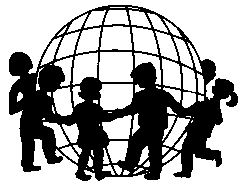 O M E POrganisation Mondiale pour l´Éducation PrésoclaireWorld Organization for Early Childhood EducationOrganización Mundial para la Educacion PrescolarCzech Republic National CommitteeČeský výbor světové organizace pro předškolní výchovuPlán činnosti na rok 2022AKTIVITY NA NÁRODNÍ ÚROVNIUdržení a rozšiřování členské základny zůstává trvalým úkolem i v roce 2022Členská schůze se uskuteční 28.dubna  2022. Obsahem schůze bude přenesení výroční zprávy za rok 2021, přednesení zprávy o hospodaření, seznámení se zprávou revizní komise  a plánem činnosti pro rok 2022. Dále vystoupí zástupce MŠMT s informacemi na aktuální témata předškolního vzdělávání v ČR (z MŠMT, z NPI, z ČŠI). Průzkum spokojenosti členů ČV OMEP formou dotazník, včetně  on line  formy. Předsednictvo se bude i v roce 2022 scházet (plánujeme setkání v lednu, březnu, červnu a září). Preferujeme prezenční setkání. V případě potřeby využijeme on line prostředí. Prezenční setkání se uskuteční v Praze, Brně a Zlíně.V zájmu dalšího rozšiřování a aktivizace členské základny a snahy získávat členy zejména z řad mladých učitelek MŠ ponecháváme také v roce 2022 v platnosti nabídku na bezplatné členství během prvního roku členství.I nadále budeme průběžně informovat členy nejen o aktivitách ČV OMEP, ale také o mezinárodních aktivitách na úrovni Evropy a Světového výboru OMEP formou rozesílání European Newsletters a zveřejňování dalších informací na webových stránkách OMEP.Budeme průběžně informovat o zajímavých akcích členských zemí OMEP, dále o seminářích formou webinářů, konferencích jednotlivých členských zemí, apod.Také pro rok 2022 zůstane v platnosti možnost využít cestovního grantu pro členy OMEP k podpoře jejich účasti na evropských konferencích OMEP, stážích v členských zemích OMEP, případně k účasti jiných mezinárodních aktivitách.Konference s tematikou vzdělávání k udržitelnému rozvojiPlánujeme zorganizovat a získat akreditaci pro další konferenci k dané tématice, kterou plánujeme zorganizovat v Praze (podzim 2022), v Brně a Zlíně.Projekty a soutěže zůstávají v platnosti i pro rok 2022:Český výbor OMEP v souladu s prioritami Světového výboru OMEP vyhlásil od října 2020 a dále pro rok 2021 projekt spojený se soutěží Udržitelný rozvoj v předškolním vzdělávání, kterého se mohou zúčastnit jednotlivci i celé mateřské školy. Podkladem pro realizaci projektu a účast v soutěži je práce s hodnoticím nástrojem, který umožňuje učitelům i vedení mateřských škol reflexi jejich práce a stává se také podkladem pro plánování změn v oblasti udržitelného rozvoje. Vyhlášení projektu, zadání soutěže a kompletní hodnotící nástroj jsou zveřejněny na stránkách OMEP pod tímto odkazem https://www.omep.cz/esd-projekty. Vzhledem k tomu, že se do projektu a soutěže během roku 2021 nikdo nepřihlásil, zůstanou projekt i soutěž otevřeny také pro rok 2022. V platnosti pro rok 2022 zůstávají aktivity v oblasti publicity a publikačních aktivit:Systematicky pracovat na informačně bohatých a aktualizovaných webových stránkách organizace (www.omep.cz) (v gesci Karolíny Bílkové).Zviditelňování OMEP na sociálních sítích (v gesci Karolíny Bílkové). Spolupráce s odbornými a populárními médii se snahou o zviditelnění činnosti OMEP a s uplatněním expertního názoru OMEP k aktuálním tématům předškolního vzdělávání v ČR (v gesci Dany Moravcové a ostatních členů výboru).Komunikace s vysokými školami nabízejícími studium předškolní pedagogiky (v gesci Petry Vystrčilové).Průběžná spolupráce s archivem OMEP umístěných v Muzeu J. A. Komenského v Praze (v gesci Marie Marxtové).Aktivity OMEP v oblasti legislativy a podpory předškolního vzdělávání:Pomoc rozvoji předškolní výchovy a vzdělávání prostřednictvím připomínkování zákonů, vyhlášek a dalších dokumentů týkajících se předškolního vzdělávání (průběžně, všichni členové výboru).Spolupráce s ostatními organizacemi na poli předškolního vzdělávání, OMEP  se účastní případných setkání všech organizací.Nadále mít zastoupení v poradním sboru pro předškolní vzdělávání MŠMT.Úprava stanov, která reaguje na situace vzniklé situace v průběhu pandemie (počet členů Předsednictva, jednání v on line prostředí (včetně výroční členské schůze), hlasování per rollam.Zastoupení ČV OMEP v mezirezortní pracovní skupině v rámci implementační karty Podpora předškolního vzdělávání strategie vzdělávací politiky ČR do roku 2030+. Nominována byla Dana Moravcová.Nominace Doc. Evy Opravilové na ocenění stříbrnou medailí předsedy Senátu Parlamentu ČR.AKTIVITY NA MEZINÁRODNÍ ÚROVNIPrůběžná spolupráce s národními výbory OMEP v Evropě a s evropskou předsedkyní OMEP Adrijanou Višnjić-Jevtić  (v gesci Dany Moravcové a  Milady Rabušicové).Průběžná komunikace se Světovým výborem OMEP, zpracování výroční zprávy za rok 2021 (vypracuje Milada Rabušicová) a poskytování dalších požadovaných informací vyplývajících z členství (v gesci Dany Moravcové a Milady Rabušicové). Účast ČV OMEP na světovém projektu zaměřeném na výchovu k udržitelnému rozvoji. Konkrétním obsahem tohoto projektu je implementace evaluačního nástroje pro hodnocení udržitelného rozvoje v předškolním vzdělávání (ESD Rating Scale). Národními koordinátorkami tohoto projektu zůstávají Petra Vystrčilová a Karolína Bílková, členky výboru OMEP. Vypracování zprávy o průběhu projektu v ČR.  Účast předsedkyně na online (prezenčním) jednání Evropského shromáždění OMEP (Athény, Řecko, červenec 2022)Účast předsedkyně na online (prezenčním) jednání Světového shromáždění OMEP (Athény, Řecko, červenec 2022)ČV OMEP se zapojil do soutěže Erasmus+ (project KA220-SCH -Cooperation partnerships in school education) s názvem „ESD for ECE Sustainability from the Start: An Online ESD Curriculum for Early Childhood Education (2022-01-01 -2024-06-30) spolu s dalšími zeměmi: Švédsko (vedoucí projektu), Francie, Irsko, Chorvatsko) a projekt na roky 2022 – 2024 financovaný ze zdrojů EU!!! Za ČR budou řešitelkami Petra Vystrčilová a Milada Rabušicová.Účast členů Předsednictva na světovém shromáždění a mezinárodní konferenci OMEP  s názvem Early Childhood Education in the 21st century: new perspectives and dilemmas, která se bude konat v Aténách, Řecko v termínu 11.7. – 15.7. 2022V Praze 8.3.2022							Dana Moravcová							předsedkyně ČV OMEP    